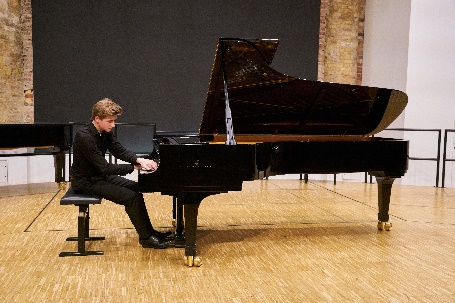 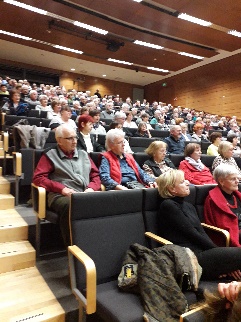 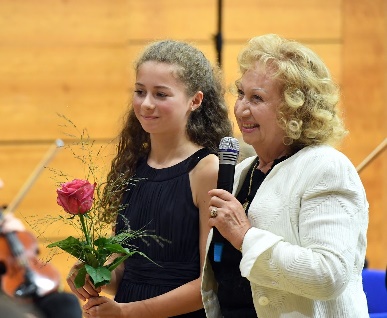 FrühlingskonzertKlassikstars musizieren im Max-Delbrück-CentrumFreitag, 13. März 2020 um 18:00 UhrJunge Musiker von 7 bis 17 Jahren aus 8 verschiedenen Ländern spielen Werke von 
Beethoven, Chopin, Liszt, Rachmaninow und Debussy. Veranstaltungsort: 
Max-Delbrück-Centrum (MDC), Robert-Rössle-Str. 10 Kommunikationszentrum, Hörsaal Axon.Der Eintritt ist frei, Spenden kommen dem Wiederaufbau des Bucher Kirchturms sowie dem Freundeskreis des Max-Delbrück-Centrums (MDC) für weitere Konzerte zugute.